Приложение 2.Иллюстрации.Фото 1. 2-й класс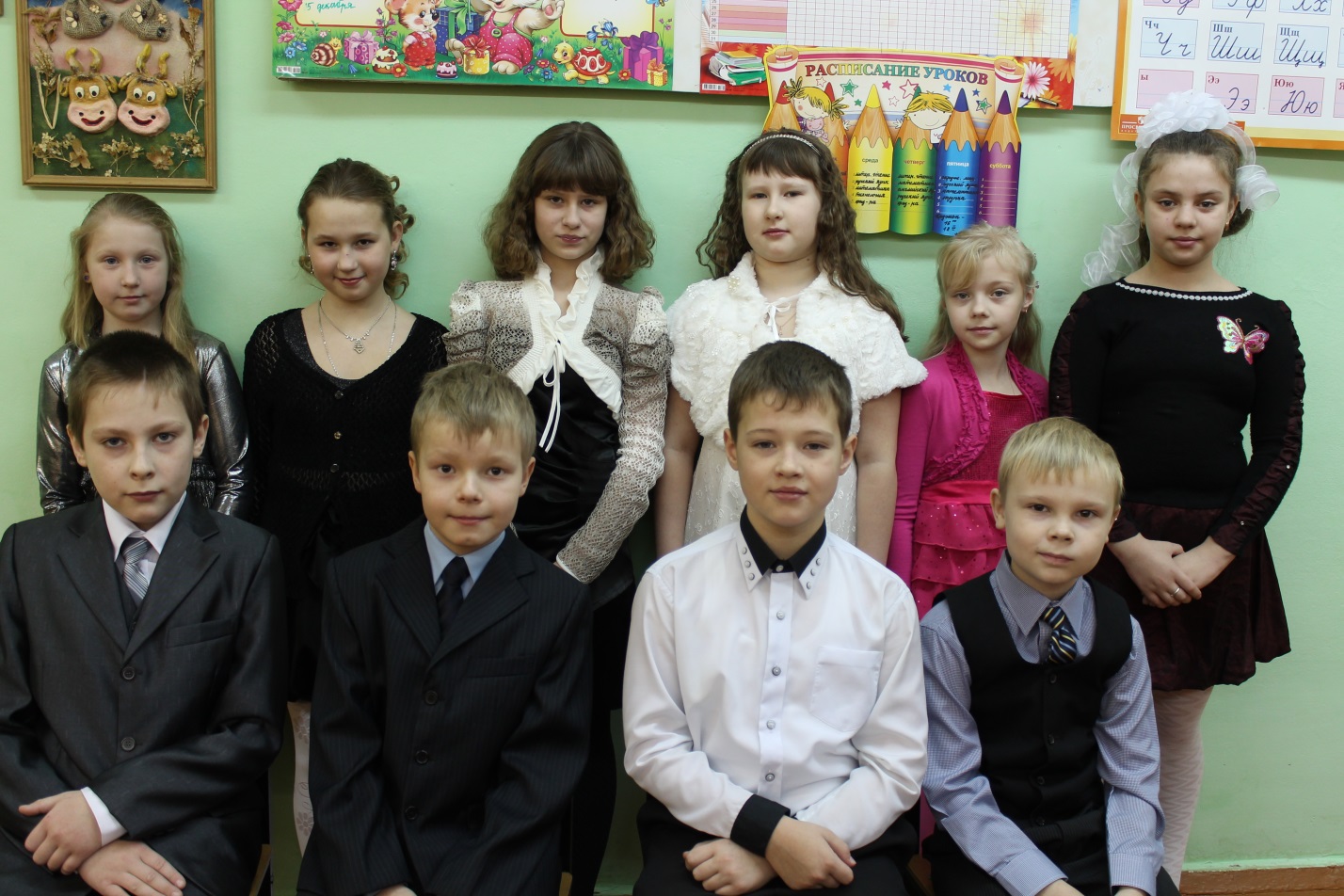 Фото 2. Балалайки.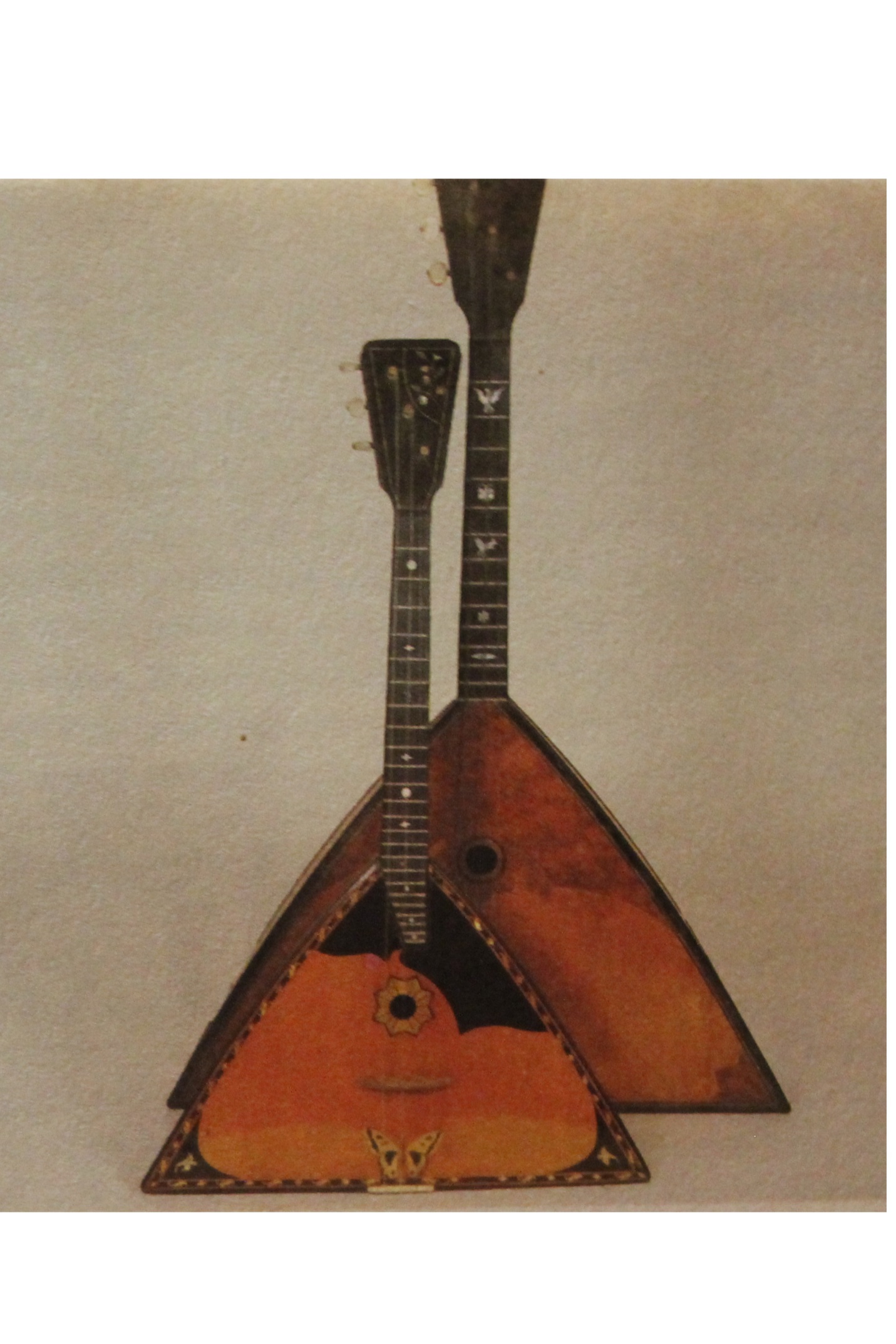 Фото 3. Гуслярыфото 3. Оркестр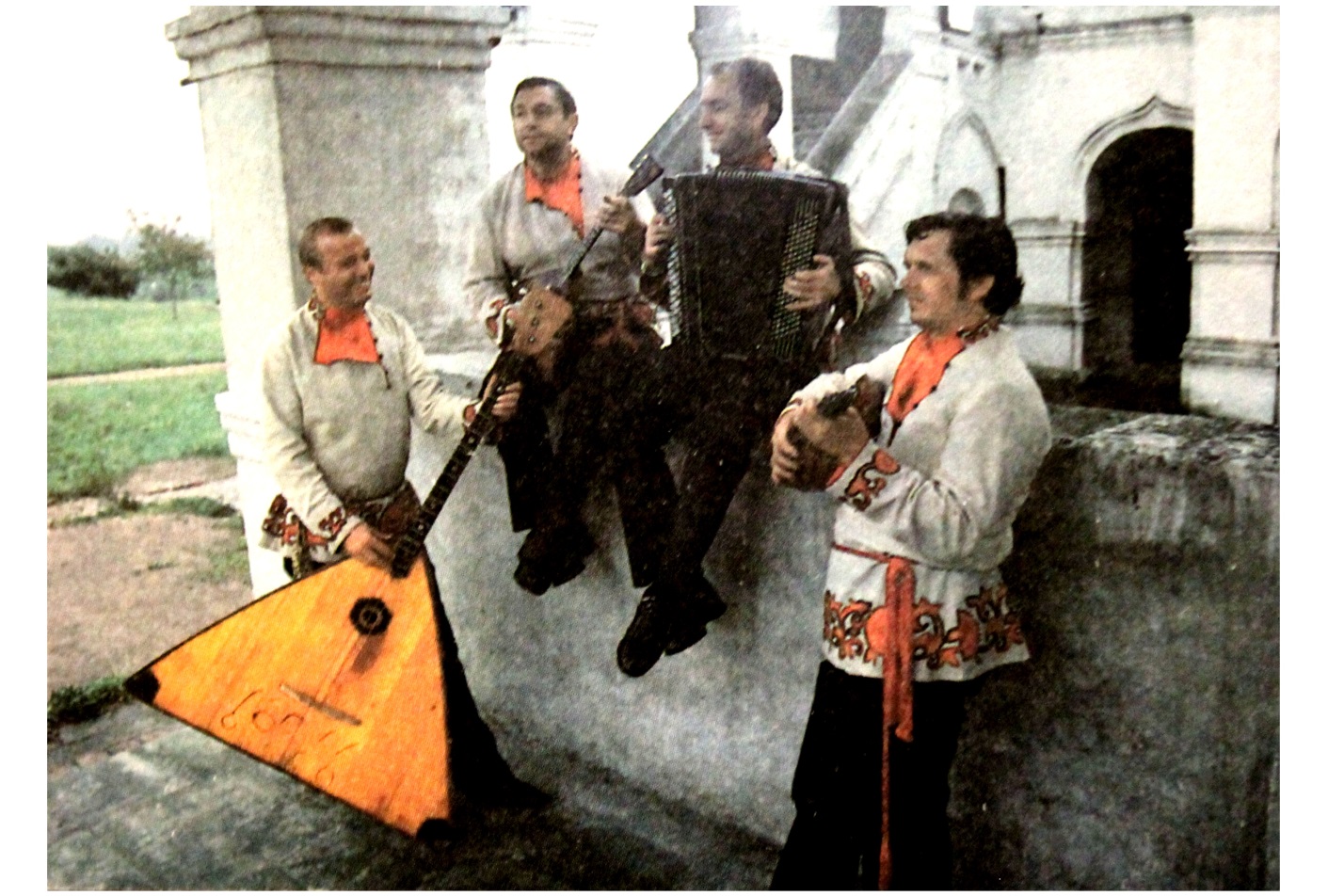 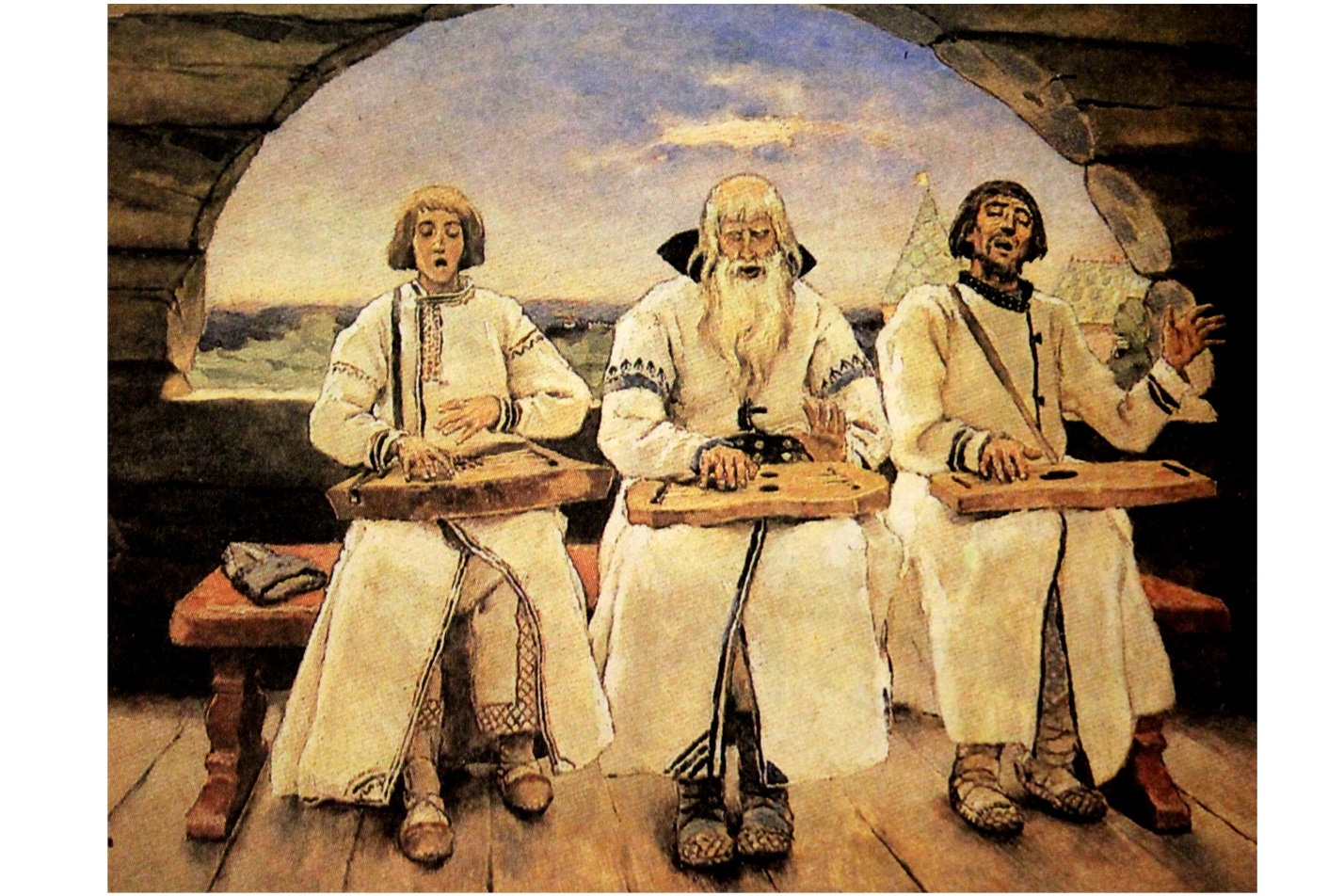 Фото 5. Скоморохи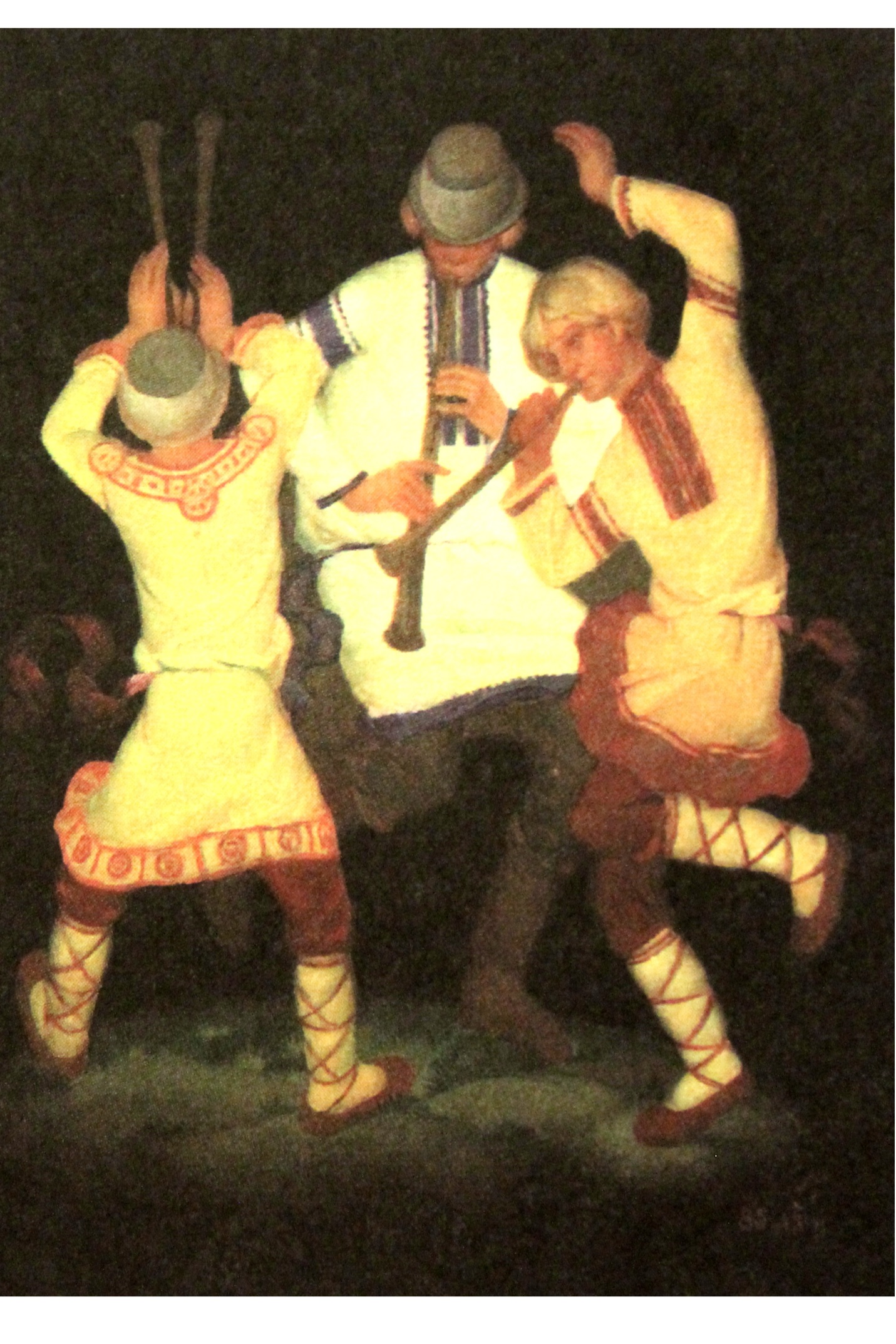 